Протокол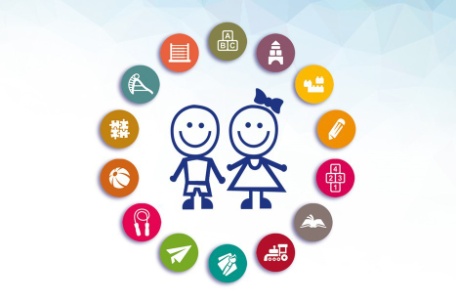 школьного этапа областного Фестиваля творчества «Школа. Творчество. Успех.»Номинация «Народный и современный танец»МБОУ СОШ№1, г.Бердск Член жюри: __________________________1 марта 2018 года    итоговый протокол составил Маскин В.В.______________ подписьФИФИпроизведениепроизведениекласскритериикритериикритериикритериикритериикритериикритериикритериикритериикритериикритериикритериикритериикритериикритериикритериикритериикритериикритериикритериикритериикритериикритериикритериикритериикритериикритериикритериикритерииФИФИпроизведениепроизведениеклассцелостность, композиционное решение и единство образно-стилевого решения конкурсных номеров – 10баллов;целостность, композиционное решение и единство образно-стилевого решения конкурсных номеров – 10баллов;целостность, композиционное решение и единство образно-стилевого решения конкурсных номеров – 10баллов;целостность, композиционное решение и единство образно-стилевого решения конкурсных номеров – 10баллов;сочетание музыкального материала и хореографической  лексики – 10 балловсочетание музыкального материала и хореографической  лексики – 10 балловсочетание музыкального материала и хореографической  лексики – 10 балловсочетание музыкального материала и хореографической  лексики – 10 балловсочетание музыкального материала и хореографической  лексики – 10 балловоригинальность и самобытность балетмейстерских решений – 10 балловоригинальность и самобытность балетмейстерских решений – 10 балловоригинальность и самобытность балетмейстерских решений – 10 балловоригинальность и самобытность балетмейстерских решений – 10 балловоригинальность и самобытность балетмейстерских решений – 10 балловвыдержанность в стиле (костюм, прическа, хореография, музыкальное сопровождение) – 10 балловвыдержанность в стиле (костюм, прическа, хореография, музыкальное сопровождение) – 10 балловвыдержанность в стиле (костюм, прическа, хореография, музыкальное сопровождение) – 10 балловвыдержанность в стиле (костюм, прическа, хореография, музыкальное сопровождение) – 10 балловвыдержанность в стиле (костюм, прическа, хореография, музыкальное сопровождение) – 10 балловмузыкальность, артистизм, и  эмоциональность, техника и ритмичность – 10 балловмузыкальность, артистизм, и  эмоциональность, техника и ритмичность – 10 балловмузыкальность, артистизм, и  эмоциональность, техника и ритмичность – 10 балловмузыкальность, артистизм, и  эмоциональность, техника и ритмичность – 10 балловмузыкальность, артистизм, и  эмоциональность, техника и ритмичность – 10 балловэстетика исполнения, сценическая культура и техника мастерство участников – 10 балловэстетика исполнения, сценическая культура и техника мастерство участников – 10 балловэстетика исполнения, сценическая культура и техника мастерство участников – 10 балловэстетика исполнения, сценическая культура и техника мастерство участников – 10 балловэстетика исполнения, сценическая культура и техника мастерство участников – 10 балловсоответствие репертуара – возрастным особенностям и исполнительским возможностям участников – 10 балловсоответствие репертуара – возрастным особенностям и исполнительским возможностям участников – 10 балловсоответствие репертуара – возрастным особенностям и исполнительским возможностям участников – 10 балловсоответствие репертуара – возрастным особенностям и исполнительским возможностям участников – 10 балловзрелищность, театральность, музыкально-художественное воплощение конкурсных номеров – 10 балловзрелищность, театральность, музыкально-художественное воплощение конкурсных номеров – 10 балловзрелищность, театральность, музыкально-художественное воплощение конкурсных номеров – 10 балловзрелищность, театральность, музыкально-художественное воплощение конкурсных номеров – 10 балловОбщий баллместоНоминация  «Народный танец»Номинация  «Народный танец»Номинация  «Народный танец»Номинация  «Народный танец»Номинация  «Народный танец»Номинация  «Народный танец»Номинация  «Народный танец»Номинация  «Народный танец»Номинация  «Народный танец»Номинация  «Народный танец»Номинация  «Народный танец»Номинация  «Народный танец»Номинация  «Народный танец»Номинация  «Народный танец»Номинация  «Народный танец»Номинация  «Народный танец»Номинация  «Народный танец»Номинация  «Народный танец»Номинация  «Народный танец»Номинация  «Народный танец»Номинация  «Народный танец»Номинация  «Народный танец»Номинация  «Народный танец»Номинация  «Народный танец»Номинация  «Народный танец»Номинация  «Народный танец»Номинация  «Народный танец»Номинация  «Народный танец»Номинация  «Народный танец»Номинация  «Народный танец»Номинация  «Народный танец»Номинация  «Народный танец»Номинация  «Народный танец»Номинация  «Народный танец»Номинация  «Народный танец»Номинация  «Народный танец»Номинация  «Народный танец»Номинация  «Народный танец»1Потанина Екатерина, Суборова Виктория, Иванова Юлия, Таскина Анна, Кондрюкова Татьяна, Уразова Виктория, Жданова ОльгаПотанина Екатерина, Суборова Виктория, Иванова Юлия, Таскина Анна, Кондрюкова Татьяна, Уразова Виктория, Жданова Ольга«Девичий перепляс»«Девичий перепляс»2А75576655755577555775557755557757765571422ансамбль «Круговертей»ансамбль «Круговертей»«Краковяк»«Краковяк»3В5556775565556668810107556655556856675561453Прислонова Милена (рук: Т.Е.Некрасова)Прислонова Милена (рук: Т.Е.Некрасова)«Цыганочка»«Цыганочка»3Г9778887789778897788877888877877887778185III4Юнусова АлинаЮнусова АлинаТатарский танец«Чачаклейжей»Татарский танец«Чачаклейжей»3Г888888889888771010101010988779955798889557193I5Шульженко КсенияШульженко Ксения«Тарантелла»Итальянский танец«Тарантелла»Итальянский танец3А9998999987558899988855887755895889778185II6Семёнова Екатерина, Курочкина Олеся, Арзамасцева Елена, Бахнова Надежда, Кулагина Саша, Яркова АнастасияСемёнова Екатерина, Курочкина Олеся, Арзамасцева Елена, Бахнова Надежда, Кулагина Саша, Яркова Анастасия«Купальский хоровод»«Купальский хоровод»8Б7551088558755887881010755888855875998555168I7Тер-Тачатян СоняТер-Тачатян Соняармянский народный танецармянский народный танец11А71010107710101091010101010101010109101010109910101081010109101010228IНоминация  «Современный танец»Номинация  «Современный танец»Номинация  «Современный танец»Номинация  «Современный танец»Номинация  «Современный танец»Номинация  «Современный танец»Номинация  «Современный танец»Номинация  «Современный танец»Номинация  «Современный танец»Номинация  «Современный танец»Номинация  «Современный танец»Номинация  «Современный танец»Номинация  «Современный танец»Номинация  «Современный танец»Номинация  «Современный танец»Номинация  «Современный танец»Номинация  «Современный танец»Номинация  «Современный танец»Номинация  «Современный танец»Номинация  «Современный танец»Номинация  «Современный танец»Номинация  «Современный танец»Номинация  «Современный танец»Номинация  «Современный танец»Номинация  «Современный танец»Номинация  «Современный танец»Номинация  «Современный танец»Номинация  «Современный танец»Номинация  «Современный танец»Номинация  «Современный танец»Номинация  «Современный танец»Номинация  «Современный танец»Номинация  «Современный танец»Номинация  «Современный танец»Номинация  «Современный танец»Номинация  «Современный танец»Номинация  «Современный танец»Номинация  «Современный танец»8Андрезины Елизавета и Екатерина«Блины»«Блины»4Б, 1А4Б, 1А771010577101077771066771077771077710107771077710189II9Абдрахманова Александра,Махнева Анастасия, Устинова Софиятанецтанец1А и 1В1А и 1В781010888101077881099101010888810888101078810771010209I10Мартынов ДмитрийБрейк дансБрейк данс2а2а741010944101077441077441088667855888558884816911Гаврилов Леонид, Правикова Анастасия (2б), рук-ль Т.В.БыковаСюжетно-постановочный танец «Однажды в парке» Сюжетно-постановочный танец «Однажды в парке» 3Г3Г881010788886666888888886687668868879987181III12Куликова Марина, Сушко Маргарита, Дормакова Ксения4Г4Г347734477334474444733447344774447334711413Кулигина Анастасия7А7А856664477554475577655446544665556554613114Селенкова Виктория9В9В9799977997777999779887797779997799979195I